St Ninian’s High School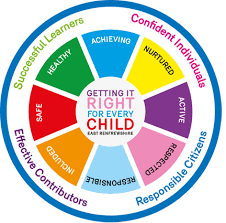 PSHE NewsletterWeek Beginning 18th December 2017Focus: Daily PrayersS1What to remember at ChristmasCharity Christmas and Advent appealTo support the work of Cardinal Winnings Pro-Life Initiative We are looking for items for a new born baby – baby oils, Shampoo, soap, nail clippers, blankets, baby hats, new born disposable nappies etc. Any items of clothing should be brand new.We would encourage each pupil to bring in at least one baby item. Send items to RE Base.Health and FitnessPupil PSHE Booklet completion – Complete profile on skills and attributesS3What to remember at ChristmasMy WoW Lesson – This will be run by the My WoW Ambassadors in each respective class. Charity Christmas and Advent appealMary’s Meals Backpack appeal – supported by a worksheet which outlines requirements for Backpacks. There are a series of short videos on Mary’s Meals Website and the superb film ‘Child 31’ is available on YouTube.S4Creating a study planWhat to remember at ChristmasListening and responding to feedbackComplete Questionnaire on Work IT.Work Experience booklets are to be completed and signed off ASAP. Charity Christmas and Advent appealFood items for local foodbank – tins, biscuits – paying heed to ‘use by dates’ – no short term food.  We can also take donations of cash.S5Credit Union – Highlight this excellent Leadership opportunity to your classes.  Names of those who wish to be considered to help are to be sent to C. Duncan.Study Plan – Speak with pupils about creating a study plan over the upcoming holidaysCharity Christmas and Advent appealFood items for local foodbank – tins, biscuits – paying heed to ‘use by dates’ – no short term food.  We can also take donations of cash.Organ DonationT. Low•	Third Sunday of Advent Year B•	A Holy and Peaceful Christmas and a safe and restful holiday.•	Thank you to pupils and staff for your support through 2017Upcoming events•	Carol Service and Christmas Concert, Monday 18th Dec. 7pm.EMA Meals and Clothing Grant – Must be promoted to all pupils